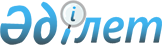 О внесении изменений и дополнений в некоторые законодательные акты Республики Казахстан по вопросам ветеринарииЗакон Республики Казахстан от 5 января 2021 года № 408-VI ЗРК.
      Статья 1. Внести изменения и дополнения в следующие законодательные акты Республики Казахстан:
      1. В Кодекс Республики Казахстан от 26 декабря 2017 года "О таможенном регулировании в Республике Казахстан" (Ведомости Парламента Республики Казахстан, 2017 г., № 23-I, 23-II, ст.110; 2018 г., № 15, ст.50; № 19, ст.62; № 24, ст.93; 2019 г., № 7, ст.37, 39; № 15-16, ст.67; № 19-20, ст.86; № 21-22, ст.91; № 24-I, ст.118; 2020 г., № 10, ст.39; № 12, ст.61; № 13, ст.67): 
      в статье 402:
      в части второй пункта 6 слова ", прикомандированными в органы государственных доходов, в порядке, определяемом уполномоченным органом по согласованию с уполномоченным органом в области ветеринарии" исключить;
      в части второй пункта 7 слова ", прикомандированными в органы государственных доходов, в порядке, определяемом уполномоченным органом по согласованию с уполномоченным органом в области карантина растений" исключить.
      2. В Закон Республики Казахстан от 9 июля 1998 года "О племенном животноводстве" (Ведомости Парламента Республики Казахстан, 1998 г., № 16, ст.220; 2001 г., № 23, ст.318; 2004 г., № 23, ст.142; 2006 г., № 1, ст.5; № 3, ст.22; 2008 г., № 15-16, ст.60; 2009 г., № 18, ст.84; 2010 г., № 5, ст.23; 2011 г., № 1, ст.2; № 11, ст.102; 2012 г., № 2, ст.16; № 15, ст.97; № 21-22, ст.124; 2013 г., № 9, ст.51; № 14, ст.75; 2014 г., № 2, ст.10; № 10, ст.52; № 19-I, 19-II, ст.96; № 23, ст.143; 2015 г., № 20-IV, ст.113; № 22-II, ст.145; № 22-VII, ст.161; 2018 г., № 10, ст.32; 2020 г., № 13, ст.67):
      в подпункте 6) части второй пункта 4 статьи 16-2 слова "копии ветеринарных паспортов, подтверждающих" заменить словами "ветеринарные паспорта, подтверждающие".
      3. В Закон Республики Казахстан от 10 июля 2002 года "О ветеринарии" (Ведомости Парламента Республики Казахстан, 2002 г., № 15, ст.148; 2004 г., № 23, ст.142; 2005 г., № 7-8, ст.23; 2006 г., № 1, ст.5; № 3, ст.22; № 24, ст.148; 2007 г., № 2, ст.18; № 20, ст.152; 2008 г., № 24, ст.129; 2009 г., № 18, ст.84, 86; 2010 г., № 1-2, ст.1; № 15, ст.71; 2011 г., № 1, ст.2, 3, 7; № 6, ст.49; № 11, ст.102; № 12, ст.111; 2012 г., № 2, ст.16; № 8, ст.64; № 14, ст.95; № 15, ст.97; 2013 г., № 9, ст.51; № 14, ст.72, 75; 2014 г., № 2, ст.10; № 10, ст.52; № 19-I, 19-II, ст.94, 96; № 21, cт.123; № 23, cт.143; 2015 г., № 20-IV, ст.113; № 22-II, ст.145; 2016 г., № 6, ст.45; 2017 г., № 23-III, ст.111; 2018 г., № 10, ст.32; № 14, ст.42; № 19, ст.62; № 24, ст.93; 2019 г., № 7, ст.39; № 19-20, ст.86; № 21-22, ст.91; 2020 г., № 13, ст.67): 
      1) подпункт 10) статьи 1 после слова "формы," дополнить словами "выдаваемый в виде электронного документа,";
      2) статью 8 дополнить подпунктом 46-31) следующего содержания:
      "46-31) разработка и утверждение правил использования технических средств для фото- и видеосъемки при осуществлении государственного ветеринарно-санитарного контроля и надзора;";
      3) в подпункте 10) пункта 1 и подпункте 10) пункта 1-1 статьи 10 слова ", изготовлению ветеринарного паспорта" исключить;
      4) пункт 1 статьи 17 дополнить подпунктом 6-2) следующего содержания:
      "6-2) при проведении государственного ветеринарно-санитарного контроля и надзора:
      использовать технические средства для фото- и видеосъемки в порядке, определенном уполномоченным органом;
      использовать иные технические средства (оборудование, приборы, средства измерений, устройства, инструменты и иные технические средства) в соответствии с инструкциями и иными документами по их использованию (применению);";
      5) в подпункте 9) пункта 1 статьи 35 слова "по изготовлению ветеринарного паспорта," исключить.
      Статья 2. Настоящий Закон вводится в действие по истечении десяти календарных дней после дня его первого официального опубликования.
					© 2012. РГП на ПХВ «Институт законодательства и правовой информации Республики Казахстан» Министерства юстиции Республики Казахстан
				
      Президент Республики Казахстан

К. ТОКАЕВ
